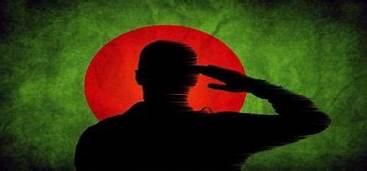 লিখেছি তোমার নাম, হে স্বাধীনতামাহফুজা খাতুনলিখেছি তোমার নাম, হে স্বাধীনতালাখো শহীদের রক্ত দিয়ে সবুজ বাংলার প্রান্তরে,শত শত মায়ের অশ্রু দিয়ে ক্ষত বিক্ষত অন্তরে।লিখেছি তোমার নাম, হে স্বাধীনতাশত শত বোনের সম্ভ্রম হারা ছেঁড়া শাড়ীর অঞ্চলে,শত শত শিশুর অকালে ঝরা মৃত লাশের কপোলে।লিখেছি তোমার নাম, হে স্বাধীনতাস্বামী হারা মোর বিধবা বোনের নতুন সাদা শাড়ীতে,দিনের পর দিন চালচুলোহীন প্রতীক্ষার শূণ্য হাঁড়িতে।তোমাকে পেয়েছি, হে স্বাধীনতাবঙ্গবন্ধুর দীপ্ত মনের তেজী কণ্ঠের ভাষণে,হাজার হাজার বুদ্ধিজীবির বুদ্ধিদীপ্ত মননে।তোমাকে পেয়েছি, হে স্বাধীনতাভস্মিত গাঁয়ের দগ্ধ লোকের জীবন মরণ যন্ত্রণায়,বৃদ্ধা রোগীর দগ্ধ দেহের বেঁচে থাকার কল্পনায়।তোমার জন্য, হে স্বাধীনতাস্মৃতি হারানো কেষ্ট ঠাকুর সংসার ত্যাগী বৈরাগী,খুঁজে ফেরে মন গানে গানে তার মন ভ্রমরার লাগি।হে স্বাধীনতা,বহু কষ্টের বিনিময় তুমি বিধাতার অমূল্য দান,বিশ্বের বুকে উঁচু তাই আজ এই বাংলার মান।যাদের জীবনের বিনিময়ে হয়েছে এদেশ স্বাধীন,পারবোনা মোরা এই জনমে শুধতে তাদের ঋণ।সৃষ্টিকর্তার তরে মোরা এই মিনতি করিপরপারে তুমি তাঁদের আত্মা দিও শান্তিতে ভরি।